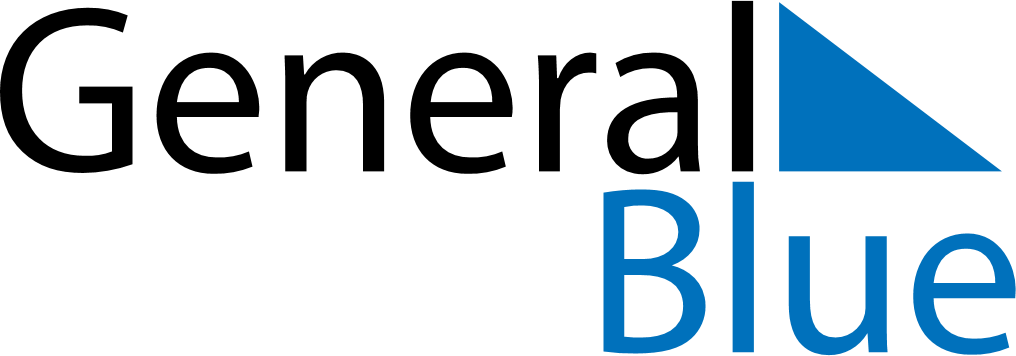 January 2024January 2024January 2024January 2024January 2024January 2024Nagqu, Tibet, ChinaNagqu, Tibet, ChinaNagqu, Tibet, ChinaNagqu, Tibet, ChinaNagqu, Tibet, ChinaNagqu, Tibet, ChinaSunday Monday Tuesday Wednesday Thursday Friday Saturday 1 2 3 4 5 6 Sunrise: 8:50 AM Sunset: 6:58 PM Daylight: 10 hours and 7 minutes. Sunrise: 8:51 AM Sunset: 6:59 PM Daylight: 10 hours and 8 minutes. Sunrise: 8:51 AM Sunset: 7:00 PM Daylight: 10 hours and 8 minutes. Sunrise: 8:51 AM Sunset: 7:01 PM Daylight: 10 hours and 9 minutes. Sunrise: 8:51 AM Sunset: 7:01 PM Daylight: 10 hours and 10 minutes. Sunrise: 8:51 AM Sunset: 7:02 PM Daylight: 10 hours and 10 minutes. 7 8 9 10 11 12 13 Sunrise: 8:51 AM Sunset: 7:03 PM Daylight: 10 hours and 11 minutes. Sunrise: 8:51 AM Sunset: 7:04 PM Daylight: 10 hours and 12 minutes. Sunrise: 8:51 AM Sunset: 7:04 PM Daylight: 10 hours and 12 minutes. Sunrise: 8:52 AM Sunset: 7:05 PM Daylight: 10 hours and 13 minutes. Sunrise: 8:51 AM Sunset: 7:06 PM Daylight: 10 hours and 14 minutes. Sunrise: 8:51 AM Sunset: 7:07 PM Daylight: 10 hours and 15 minutes. Sunrise: 8:51 AM Sunset: 7:08 PM Daylight: 10 hours and 16 minutes. 14 15 16 17 18 19 20 Sunrise: 8:51 AM Sunset: 7:09 PM Daylight: 10 hours and 17 minutes. Sunrise: 8:51 AM Sunset: 7:10 PM Daylight: 10 hours and 18 minutes. Sunrise: 8:51 AM Sunset: 7:10 PM Daylight: 10 hours and 19 minutes. Sunrise: 8:51 AM Sunset: 7:11 PM Daylight: 10 hours and 20 minutes. Sunrise: 8:51 AM Sunset: 7:12 PM Daylight: 10 hours and 21 minutes. Sunrise: 8:50 AM Sunset: 7:13 PM Daylight: 10 hours and 22 minutes. Sunrise: 8:50 AM Sunset: 7:14 PM Daylight: 10 hours and 23 minutes. 21 22 23 24 25 26 27 Sunrise: 8:50 AM Sunset: 7:15 PM Daylight: 10 hours and 25 minutes. Sunrise: 8:49 AM Sunset: 7:16 PM Daylight: 10 hours and 26 minutes. Sunrise: 8:49 AM Sunset: 7:17 PM Daylight: 10 hours and 27 minutes. Sunrise: 8:49 AM Sunset: 7:18 PM Daylight: 10 hours and 28 minutes. Sunrise: 8:48 AM Sunset: 7:19 PM Daylight: 10 hours and 30 minutes. Sunrise: 8:48 AM Sunset: 7:19 PM Daylight: 10 hours and 31 minutes. Sunrise: 8:47 AM Sunset: 7:20 PM Daylight: 10 hours and 33 minutes. 28 29 30 31 Sunrise: 8:47 AM Sunset: 7:21 PM Daylight: 10 hours and 34 minutes. Sunrise: 8:46 AM Sunset: 7:22 PM Daylight: 10 hours and 35 minutes. Sunrise: 8:46 AM Sunset: 7:23 PM Daylight: 10 hours and 37 minutes. Sunrise: 8:45 AM Sunset: 7:24 PM Daylight: 10 hours and 38 minutes. 